CHAPTER 3 PROJECT – ALGEBRA TILESYou will be given a sample algebra tiles that you can cut out.You will have to pick 2 expressions (1 form of x2+bx+c and 1 form of ax2+bx+c) and use these tiles to form it. You cannot have the same expressions with your classmates or you will loose marks.You can color or design your algebra tiles if you like or transfer it to a colored paper. You can use computer if you prefer.Your final answers with the cut-outs should be glued in an A4 paper.Mark = 20 marksDeadline : Nov. 25, 2013 , 5:00 pmExample OutputName: Nero Zou		Class: 10B				Mark: _____/20CHAPTER 3 – ALGEBRA TILES PROJECTExpression		Factors			Algebra Tilesx2+5x-6		(x-3)  (x+2)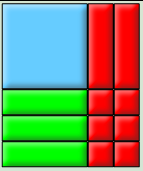 6x2 + 8x+ 2	(3x+1)  (2x+2)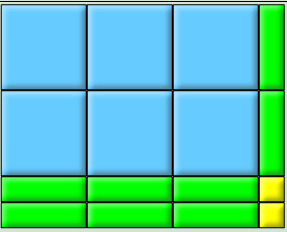 